TERMO DE REFERÊNCIA PARA PROPOSTA TÉCNICA AMBIENTAL (PTA) PARA APROVEITAMENTO DE MATERIAL LENHOSO1.    Informações gerais: 	Requerente:  nome,  endereço  completo  para  correspondência,  telefone  para  contato, C.N.P.J ou C.P.F, atividade econômica, indicar pessoa a ser contatada  por ocasião da vistoria. 	Elaboração:  nome,  endereço  completo  para  correspondência,  telefone  para  contato, C.N.P.J  ou  C.P.F,  profissão,  número  do  registro  no  CREA,  visto/região,  número  de registro no IMAP.      Identificação do imóvel (por matrícula):    Denominação;    Município;    Sub-bacia/Bacia Hidrográficas;    Área da propriedade, em hectare;    Área do projeto, em hectare;    Área antrópica (pastagem, culturas), em hectare;    Área remanescente de vegetação natural (floresta, cerrado e outros), em hectare;    Área de Reserva Legal, em hectare;    Área de Preservação Permanente, em hectare;    Número da matrícula ou transcrição;    Cartório, livro, folhas;    Confrontações da propriedade;    Descrição  das  vias  de  acesso  e  condições  de  tráfego:  descrição  pormenorizada  do roteiro de acesso a propriedade, com a distância da fazenda até a sede do município;2.    Laudo   Técnico   caracterizando   a   vegetação,   estimativa   e  destino   do   material lenhosoCaracterizar  a(s)  tipologia(s)  florestal(is)  existente(s)  na  propriedade,  inclusive  na  área  do projeto.   Citar   o   método   utilizado   para   a   estimativa   do   material   lenhoso,   definindo, categoricamente,  as  espécies florestais  a serem  aproveitadas e  as respectivas volumetrias por espécie, de acordo com as distintas peças de madeira (postes, esticadores, palanques e ainda serraria, se houver) e lenha.Informar  origem  do  material  lenhoso  com  base  em  Autorização  Ambiental  para  Supressão Vegetal e, no caso da ausência desta, deverá o requerente firmar a competente justificativa quanto a origem do referido material.Quanto ao destino do material lenhoso, informar segundo tabela abaixo:ESPÉCIES                                            DESTINO DO MATERIAL (m3)NOME COMUMNOME CIENTÍFICOSERRARIAPALANQUES MOURÕESPOSTES LASCASESTICADORES FIRMESLENHA        RESÍDUOS        TOTALEspécies diversasTOTAL3.    Cronograma físico de execução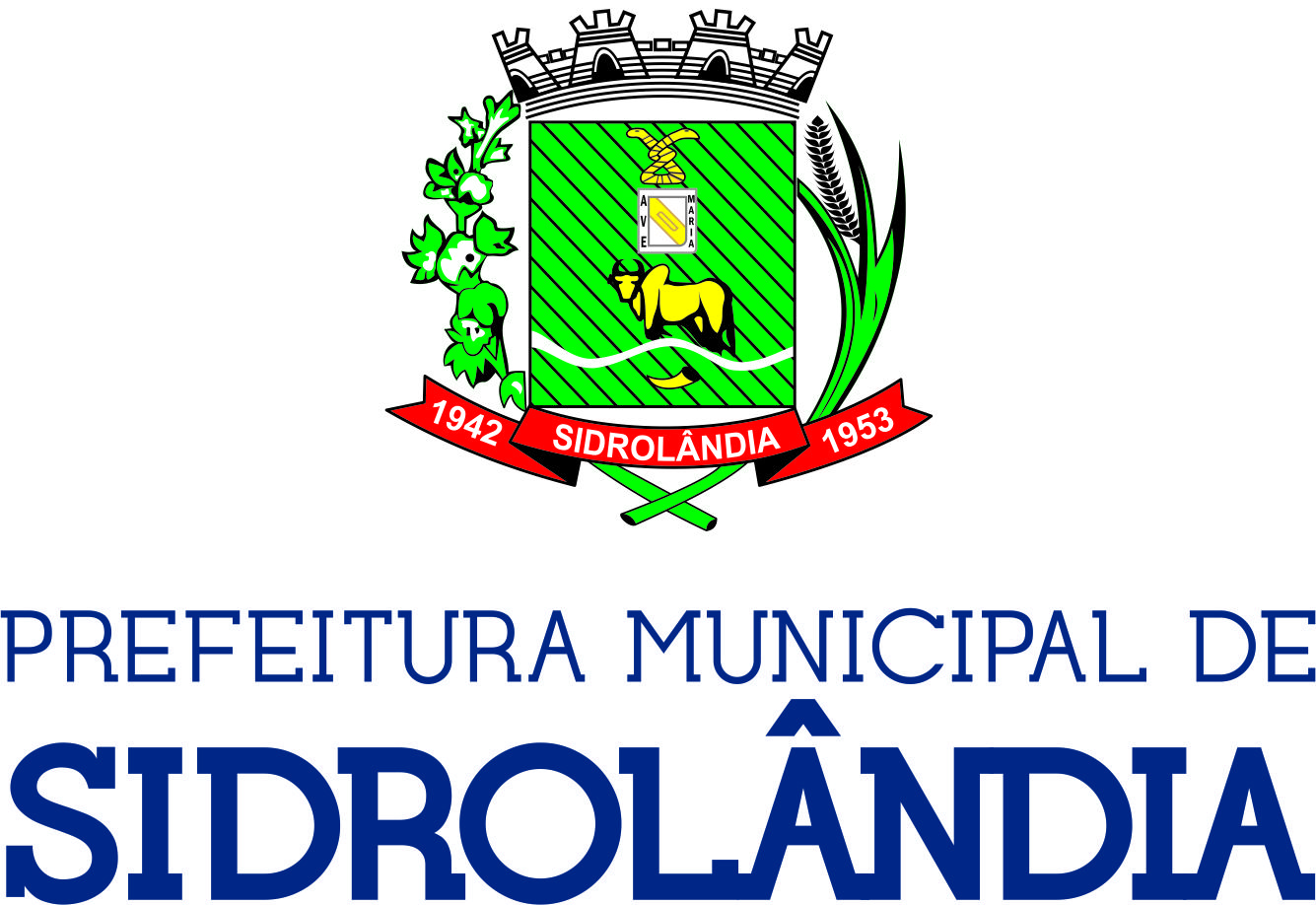 ESTADO DO MATO GROSSO DO SULPREFEITURA MUNICIPAL DE SIDROLÂNDIASECRETARIA MUNICIPAL DE DESENVOLVIMENTO RURALE MEIO AMBIENTESEDERMA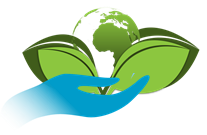 